Проект «Концепция повышения качества физико-математического образования на базе профильных инженерно-технологических классов базовых школ» реализуется в школах Автозаводского района1 сентября 2023 года при поддержке департамента образования администрации города Нижнего Новгорода, администрации Автозаводского района, при участии ООО «НижКомАвто» (ГАЗ) дан старт проекту  «Концепция повышения качества физико-математического образования на базе профильных инженерно-технологических классов базовых школ Автозаводского района».Участниками  проекта являются:МБОУ «Школа №37»МБОУ «Школа №43»МБОУ «Школа №119 с углубленным изучением отдельных предметов»МБОУ «Лицей №165 имени 65-летия ГАЗ»МБОУ «Школа №170»Образовательные организации дополнительного и профессионального образования в рамках сетевого сотрудничества.         В рамках реализации данного проекта учащиеся, начиная с 5 класса, будут вовлечены в мероприятия  по развитию интереса к изучению физики и математики, повышению мотивации к получению специальностей инженерного профиля. Функционирование профильных классов позволит обучающимся овладеть дополнительными знаниями по учебным предметам «Математика» и «Физика», а также развить инженерно-технические компетенции, обеспечит их опытом проектной работы, что позволит достичь необходимого уровня подготовки для продолжения обучения в ведущих профильных университетах и дальнейшей работы в инженерной индустрии.         Индустриальный партнер ООО «НижКомАвто» (ГАЗ) обеспечит финансирование проекта: в школах-участниках проекта будет модернизирована материально-технической база, выполнен ремонт кабинетов и рекреаций, закуплено новое оборудование для кабинетов физики и математики, педагоги пройдут дополнительное обучение по новым компетенциям.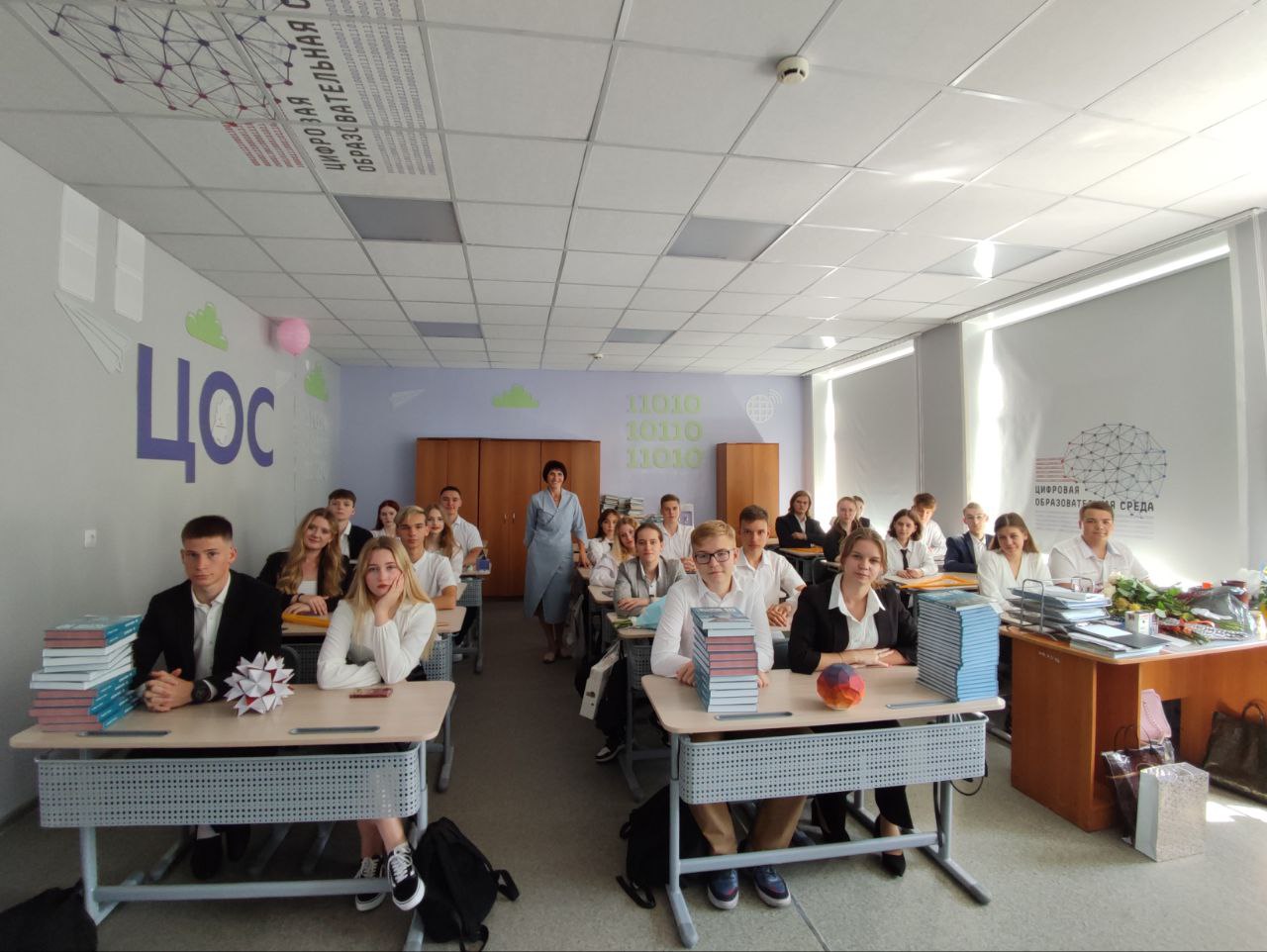 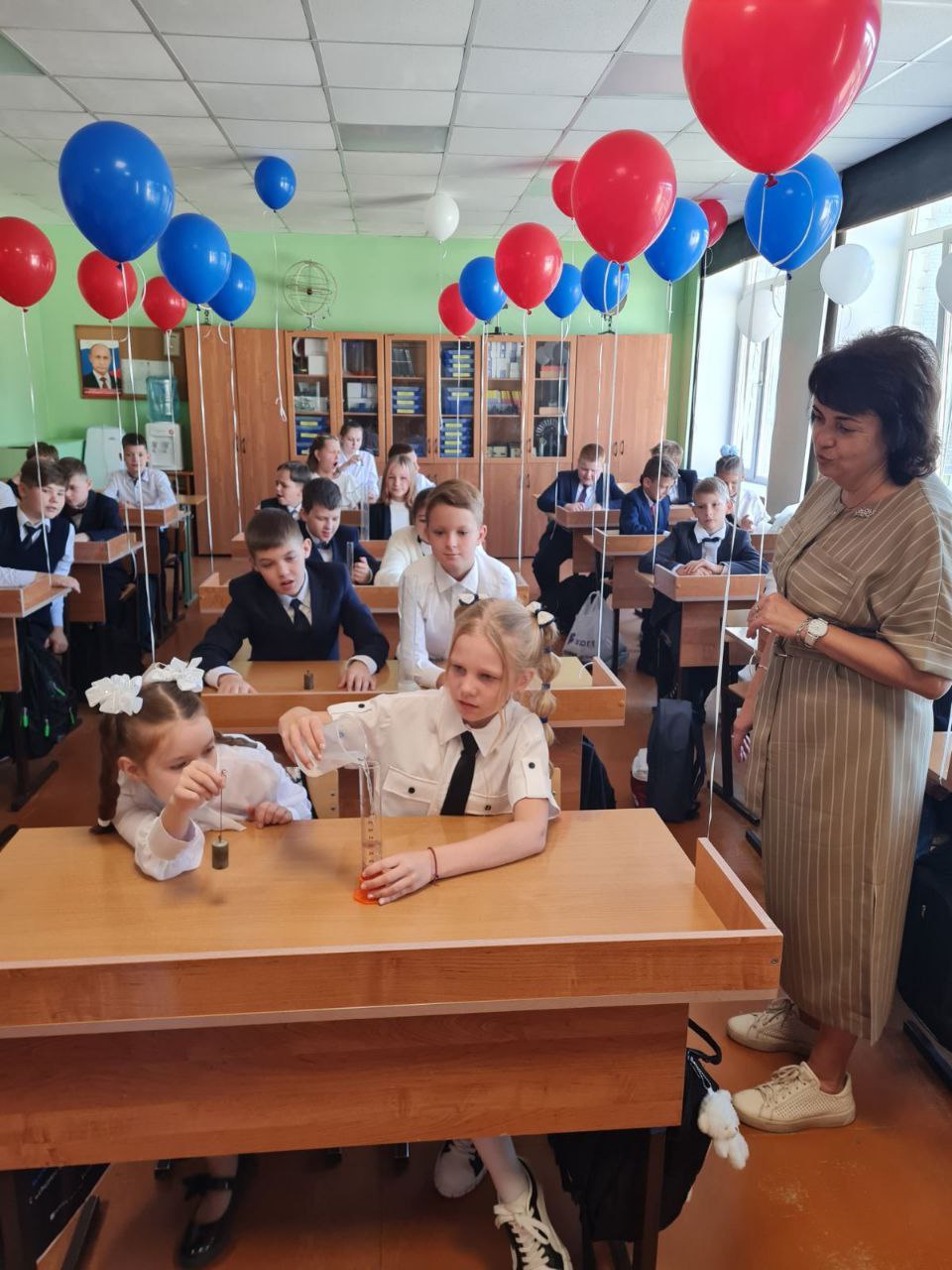 